Studienseminar Osnabrück für das Lehramt für Sonderpädagogik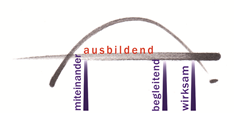 Standorte Osnabrück und AurichWinkelhausenstraße 1849090 Osnabrück Anwärterin des Lehramts für SonderpädagogikRegina RegenbogenSchule (Name)Straße Nr.PLZ OrtMit Telefonnummer!Unterrichtsentwurffür einen allgemeinen Unterrichtsbesuch gemäß § 7.8.1 APVO-Lehroderfür den 1. (oder2./3.) gemeinsamen Unterrichtsbesuch gemäß § 7.8.2 APVO-LehrDatum:		00.00.2021Uhrzeit:		00:00 – 00:00 UhrUnterrichtsfach:	Deutsch / Mathe / … (eU / bU)   Förderschwerpunkt:	(z.B. Lernen oder Emotionale und soziale Entwicklung …)Klasse:			(Bezeichnung / Jahrgang /  _  Jungen /  _  Mädchen)Fachlehrkraft:		Frau … / Herr…  (optional / gibt es nur im betreuten Unterricht))Weitere Lehrkraft:	Frau … / Herr…  (optional / bei Doppelsteckung im eigenverantw. Unt.)Päd. Mitarbeiter/in:	Frau … / Herr…  (optional)Schulbegleiter/in:	Frau … / Herr…  (optional)…     (z.B. Praktikant / weitere LIVD/…)  Schulleitung:		Frau … / Herr … (insbes. bei gUB)Fachseminarleiter/in:(Beispiel)FSL Pädagogik:	Frau … / Herr…FSL FSP  LE		Frau … / Herr…FSL FD Deutsch:	Frau … / Herr…